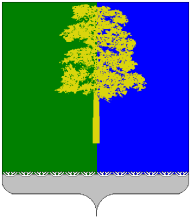 ХАНТЫ-МАНСИЙСКИЙ АВТОНОМНЫЙ ОКРУГ – ЮГРАДУМА КОНДИНСКОГО РАЙОНАРЕШЕНИЕО внесении изменений в решение Думы Кондинского района от 26 мая 2015 года № 569 «Об утверждении Перечня услуг, которые являются необходимыми и обязательными для предоставления муниципальных услуг, а также порядка определения размера платы за оказание таких услуг»В соответствии с Федеральными законами от 06 октября 2003 года        № 131-ФЗ «Об общих принципах организации местного самоуправления в Российской Федерации», от 27 июля 2010 года № 210-ФЗ «Об организации представления государственных и муниципальных услуг»,постановлением администрации Кондинского района от 01 августа 2018 года № 1502 «О внесении изменений в постановление администрации Кондинского района от 09 июня 2015 года № 662 «Об утверждении реестра муниципальных услуг муниципального образования Кондинский район», дополнительным соглашением от 03 марта 2017 года №14 к соглашению от 21 декабря 2015 года №4/2016-2018/ о передаче осуществления части полномочий органов местного самоуправления городского поселения Междуреченский органам местного самоуправления муниципального образования Кондинский район:Внести врешение Думы Кондинского района от 26 мая 2015 года             № 569 «Об утверждении Перечня услуг, которые являются необходимыми и обязательными для предоставления муниципальных услуг, а также порядка определения размера платы за оказание таких услуг» следующие изменения:В приложении 1 к решению пункт 6 изложить в следующей реакции:«6. Выдача разрешения органов опеки и попечительства на совершение сделки по отчуждению недвижимого имущества (доли недвижимого имущества), принадлежащего подопечному или несовершеннолетнему лицу.»;В приложении 1 к решению пункт 28 изложить в следующей редакции:«28. Подготовка и выдача проектной документации, содержащей сведения о территориальном размещении, внешнем виде, технических параметрах нестационарных сооружений, произведений монументально -декоративного искусства.».Обнародовать настоящее решение в соответствии с решением Думы Кондинского района от 27 февраля 2017 года № 215 «Об утверждении Порядка опубликования (обнародования) муниципальных правовых актов и другой информации органов местного самоуправления муниципального образования Кондинский район» и разместить на официальном сайте органов местного самоуправления Кондинского района.Настоящее решение вступает в силу после его обнародования.Контроль за выполнением настоящего решения возложить на председателя Думы Кондинского района Р.В. Бринстера и главу Кондинского района А.В. Дубовика в соответствии с их компетенцией.Председатель Думы Кондинского района			                   Р.В. Бринстер                                Глава Кондинского района	                                                            А.В. Дубовикпгт. Междуреченский24 сентября 2018 года№ 436